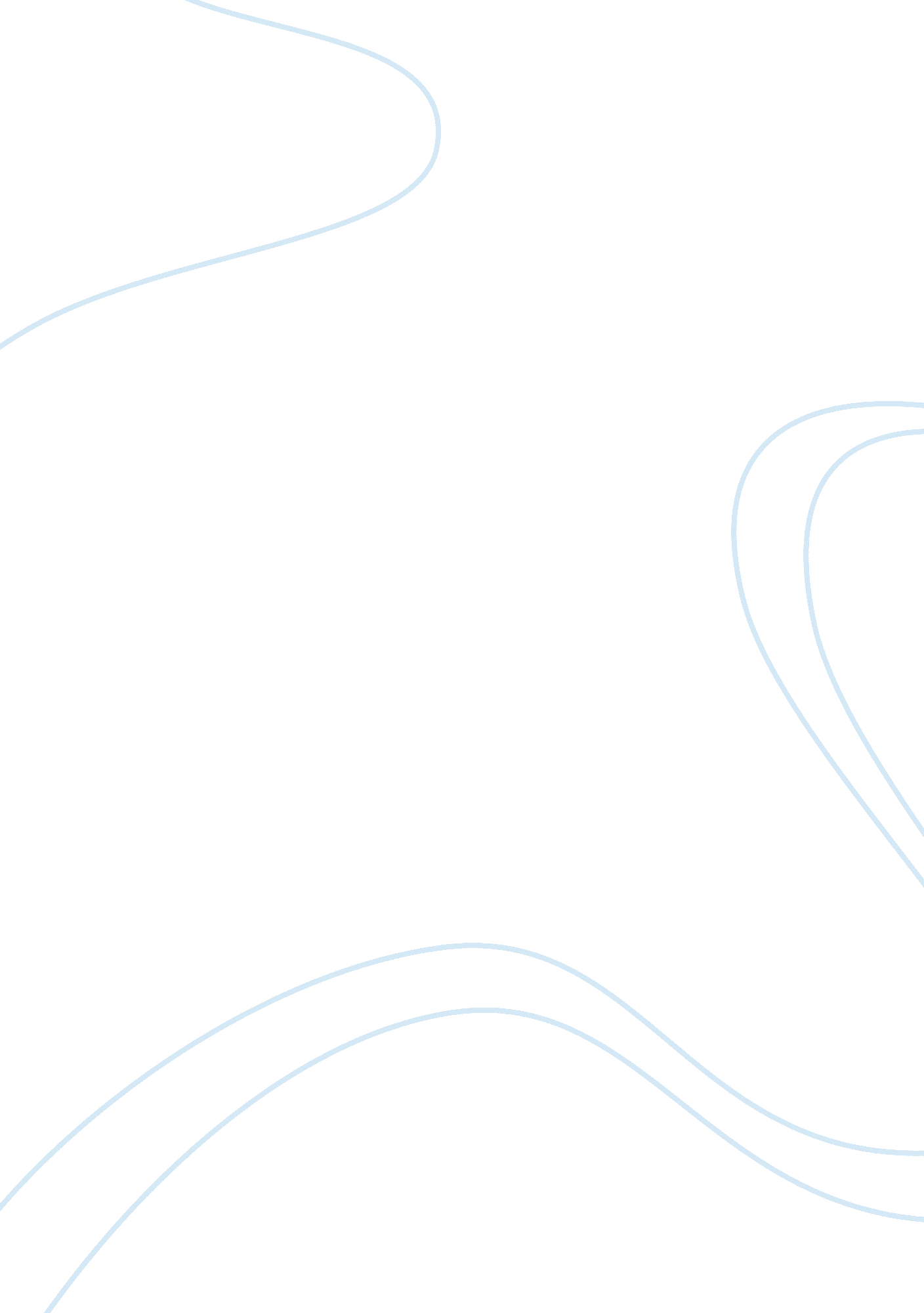 Florida public health and statutes health and social care essayHealth & Medicine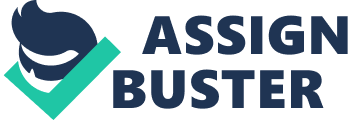 1 ) Discuss the subdivision of the public wellness legislative acts that is of greatest involvement to you. Explain why it is of import and depict what you learned as new information. The public wellness legislative act covering with Substance Abuse Services ( Chapter 397 ) is of great involvement to me. The chapter fundamentally trades with substance maltreatment bar, intercession and intervention services. Substance maltreatment is a major wellness job and leads to deeply upseting effects as serious damage, chronic dependence, condemnable behaviour, vehicular casualties, gyrating wellness attention costs, AIDS. It is the purpose of the Legislature to guarantee within available resources a full continuum of substance maltreatment services based on projected identified demands, delivered without favoritism and with equal proviso for specialised demands. It is recognized that a substance maltreatment damage crisis is destructing the young person and is the underlying cause of many juveniles come ining the juvenile justness system, and that substance maltreatment damage contributes to the offense the school dropout rate, young person self-destruction, adolescent gestation, and substance-exposed neonates and that substance maltreatment damage is a community job, a household job, a social job, and a judicial job and that there is a critical demand to turn to this exigency instantly. Therefore, it is the purpose of the Legislature that scarce financess be invested in bar and early intercession plans. The economic cost of substance maltreatment damage to the province drains bing resources, and the cost to victims, both economic and psychological, is traumatic and tragic. The end of the legislative assembly to deter substance maltreatment by advancing healthy life styles and drug free schools, workplaces and communities. The Legislature besides intends to supply authorization for the section to spread out bing services to juveniles, to contract with community-based substance maltreatment service suppliers for the proviso of specialised services, and to hold paradigm theoretical accounts developed prior to statewide execution. The new subjects I came across in this chapter are: ( a ) Duties of the Department ( B ) Treatment-based drug tribunal plans. Duties of the section: A comprehensive province program has been designed for the proviso of substance maltreatment services which includes: Designation of incidence and prevalence of jobs related to substance maltreatment, description of current services, need for services, cost of services, precedences for support. It besides provides on a direct or contractual footing public instruction plans and an information clearinghouse to circulate information about the nature and effects of substance abuse. , developing for forces who provide substance maltreatment services, a information aggregation and airing system, in conformity with applicable federal confidentiality regulations. , basic epidemiological and statistical research and the airing of consequences, research in cooperation with qualified research workers on services delivered. The Department plans to set up a support plan for the airing of available federal, province, and private financess through contractual understandings with community-based organisations or units of province or local authorities which deliver local substance maltreatment services. Treatment based drug tribunal plans The treatment-based drug tribunal plans include curative law rules and adhere to the 10 cardinal constituents, recognized by the Drug Courts Program Office of the Office of Justice Programs of the United States Department of Justice and adopted by the Florida Supreme Court Treatment-Based Drug Court Steering Committee. : ( a ) Drug tribunal plans integrate intoxicant and other drug intervention services with justness system instance processing. ( B ) Using a non adversarial attack, prosecution and defence advocate promote public safety while protecting participants ' due procedure rights. ( degree Celsius ) Eligible participants are identified early and quickly placed in the drug tribunal plan. ( 500 ) Drug tribunal plans provide entree to a continuum of intoxicant, drug, and other related intervention and rehabilitation services. ( vitamin E ) Abstinence is monitored by frequent proving for intoxicant and other drugs. ( degree Fahrenheit ) A co-ordinated scheme governs drug tribunal plan responses to participants ' conformity. ( g ) Ongoing judicial interaction with each drug tribunal plan participant is indispensable. ( H ) Monitoring and rating step the accomplishment of plan ends and gauge plan effectivity. ( I ) Continuing interdisciplinary instruction promotes effectual drug tribunal plan planning, execution, and operations. ( J ) Forging partnerships among drug tribunal plans, public bureaus, and community-based organisations generates local support and enhances drug tribunal plan effectivity The support of a treatment-based drug tribunal plan under which individuals in the justness system assessed with a substance maltreatment job will be processed in such a mode as to suitably turn to the badness of the identified substance maltreatment job through intervention services tailored to the single demands of the participant. ( 2 ) Identify two different types of attacks or methods used to progress the wellness of Floridians ( e. g. , service bringing, ordinance ) . For each, describe an illustration from the Florida public wellness legislative acts and place a possible restriction that could discourage accomplishing the intended result. The two different types of attacks or methods used to progress the wellness of Floridians are: ( a )HealthInsurance Access. ( ss. 408. 90-408. 910 ) ( B ) Delivery of disease control services-Tuberculosis Control ( Delivery of Tuberculosis control services ) ( chapter 392 ) ( A ) Health Insurance Access: The Legislature finds that a important figure of the occupants of this province do non hold equal entree to affordable, quality wellness attention because the premiums are unaffordable The Legislature intends to supply a province wellness insurance plan for those people who are without wellness insurance so that they may hold entree to preventive and primary attention services. The province wellness insurance plan programs to offer basic, low-cost wellness attention services to those Floridians who have non had entree to the private wellness insurance market. The Legislature intends that the province plan shall aim the uninsured and non those who presently have private wellness insurance coverage. . The Legislature farther discoveries that increasing entree to affordable, quality wellness attention can be best accomplished by set uping a competitory market for buying wellness insurance and wellness services. It is hence the purpose of the Legislature to make the Florida Health Choices Program to: Expand chances for Floridians to buy low-cost wellness insurance and wellness services, preserve the benefits of employment-sponsored insurance while easing the administrative load for employers who offer these benefits, enable single pick in both the mode and sum of wellness attention purchased, supply for the purchase of single, portable wellness attention coverage, disseminate information to consumers on the monetary value and quality of wellness services, Sponsor a competitory market that stimulates merchandise invention, quality betterment, and efficiency in the production and bringing of wellness services Every occupant of this province who has a gross household income that is equal to or below 250 per centum of the federal poorness degree and who meets the demands of this subdivision is eligible to inscribe in the Med Access plan. Every eligible individual who enrolls in the Med Access plan is entitled to have benefits for any covered service furnished within this province by a take parting supplier which include physician services, hospital inmate services, hospital outpatient services, research lab services, household planning services, outpatient mental wellness services Registration in the Med Access plan is capable to eligibility and financial restrictions and shall be renewed yearly. Restrictions of Med Access Program: ( 1 ) The Med Access plan shall non cover benefits that are provided as portion of workers ' compensation insurance. ( 2 ) The Med Access plan shall except coverage for preexisting conditions, except gestation, during a period of 12 months following the effectual day of the month of coverage every bit long as: ( a ) The status manifested itself within a period of 6 months before the effectual day of the month of coverage ; or ( B ) Medical advice or intervention was recommended or received within 6 months before the effectual day of the month of coverage. ( 3 ) The Med Access plan shall non include coverage for outpatient prescription drugs, spectacless, dental services, tutelary attention, or exigency services for non emergent conditions. ( 4 ) Any member of the Med Access plan who is determined to be at `` high hazard '' by a take parting primary attention supplier shall, upon reclamation, hold to be placed in a instance direction system when it is determined by the plan to be in the best involvement of the member and the Med Access plan. ( 5 ) No individual on whose behalf the plan has paid out $ 500, 000 in covered benefits is eligible for continued coverage in the Med Access plan. ( B ) Delivery of Disease Control Services: TUBERCULOSIS CONTROL ( Delivery of TB control services ) Active TB is a extremely contagious infection that is sometimes fatal and constitutes a serious menace to the public wellness. There is a important reservoir of TB infection in this province and that there is a demand to develop community plans to place TB and to react rapidly with appropriate steps. Some patients who have active TB have complex medical, societal, and economic jobs that make outpatient control of the disease hard, if non impossible, without presenting a menace to the public wellness. The Legislature finds that in order to protect the people from those few individuals who pose a menace to the populace, it is necessary to set up a system of compulsory contact designation, intervention to bring around, hospitalization, and isolation for contagious instances and to supply a system of voluntary, community-oriented attention and surveillance in all other instances. The Legislature finds that the bringing of TB control services is best accomplished by the co-ordinated attempts of the several county wellness sections, the A. G. Holley State Hospital, and the private wellness attention bringing system. Community TB control programs. -- The section operates, straight or by contract, community TB control plans in each county in the province. Community TB control plans trades with the: Promotion of community and professional instruction about the causes and dangers of TB and methods of its control and intervention to remedy ; Community and single showing for the presence of TB ; Surveillance of all suspected and reported instances of active TB, including contact probe as necessary and as directed by the section ; Reporting of all known instances of TB to the section ; Development of an individualised intervention program for each individual who has active TB and who is under the attention of the section, including proviso of intervention to remedy and follow up, and the distribution of medicine by agencies of straight observed therapy, if appropriate, to eligible individuals under regulations and guidelines developed by the section ; and Provision of guidance, periodic retesting, and referral to allow societal service, employment, medical, and lodging bureaus, as necessary for individuals released from hospitalization or residential arrangement. The section plans to develop, by regulation, a methodological analysis for administering financess appropriated for TB control plans. Standards to be considered in this methodological analysis include, but are non limited to, the basic substructure available for TB control, caseload demands, laboratory support services needed, and epidemiologic factors. The end of the intervention program is to accomplish intervention to bring around by the least restrictive agencies. The section shall develop, a standard intervention program form that must include, but is non limited to, a statement of available services for intervention, which includes the usage of straight observed therapy ; all findings in the rating anddiagnosticprocedure ; mensurable aims for intervention advancement ; and clip periods for accomplishing each aim. Each intervention program must be implemented through a instance direction attack designed to progress the single demands of the individual who has active TB. The individual 's advancement in accomplishing the aims of the intervention program must be sporadically reviewed and revised as necessary, in audience with the individual. Restrictions of Tuberculosis control services: Disobedience to anti tubercular therapy is a major restriction to the TB control plans. Thefailureto take prescribed medicine is a cosmopolitan perplexing phenomenon. This fact must be taken into consideration when one enterprises to handle a patient or control diseases in a community. Terbium is a catching disease necessitating drawn-out intervention, and hapless attachment to a prescribed intervention increases the hazard of morbidity, mortality and spread of disease in the community The curative regimens given under directobservationas recommended by WHO have been shown to be extremely effectual for both forestalling and handling TB but hapless attachment to anti TB medicine is a major barrier to it 's planetary control. Factors associated with patients for hapless conformity in the pre-DOTS ( Directly Observed Treatment Short-course ) epoch are alleviation from symptoms, inauspicious reactions to drugs, domestic and work-related jobs. In an urban TB control plan, disobedience with DOTS was common and was closely associated with alcohol addiction and homelessness. Disobedience is associated with an addition in the happening of hapless results from intervention and accounted for most intervention failures. Advanced plans are needed to cover with alcohol addiction and homelessness in patients with TB. [ 1 ] 3 ) Select a wellness profession of involvement to you. Discourse the chief elements of how the profession is regulated, how the ordinances benefit the profession and the community, every bit good as any restrictions A wellness profession that involvements me the most is medical pattern ( chapter 458 ) . The profession is regulated by a set of regulations and the primary legislative intent is to guarantee that everydoctorpracticing in this province meets minimal demands for safe pattern. It is the legislative purpose that physicians who fall below minimal competence or who otherwise show a danger to the public shall be prohibited from practising in this province. Any individual wanting to be licensed as a doctor, who does non keep a valid licence in any province, is supposed to use to the section on signifiers furnished by the section. The section provides a licence to each applier who the board certifies: has completed the application signifier and remitted a nonrefundable application fee non to transcend $ 500, Is at least 21 old ages of age, is of good moral character, has non committed any act or discourtesy in this or any other legal power which would represent the footing for training a physician pursuant and meets one of the undermentioned medical instruction and graduate student preparation demands: ( A ) Is a alumnus of an allopathic medical school or allopathic college recognized and approved by an accrediting bureau recognized by the United States Office ofEducationor is a alumnus of an allopathic medical school or allopathic college within a territorial legal power of the United States recognized by the recognizing bureau of the governmental organic structure of that legal power or Is a alumnus of an allopathic foreign medical school registered with the World Health Organization and certified pursuant to s. 458. 314 as holding met the criterions required to recognize medical schools in the United States or moderately comparable criterions ( B ) Has had his or her medical certificates evaluated by the Educational Commission for Foreign Medical Graduates, holds an active, valid certification issued by that committee, and has passed the scrutiny utilized by that committee ; and ( C ) Has obtained a passing mark, as established by regulation of the board, on the licensure scrutiny of the United States Medical Licensing Examination ( USMLE ) ; or a combination of the United States Medical Licensing Examination ( USMLE ) . The section and the board assures that appliers for licensure meet all the standards through an fact-finding procedure. When the fact-finding procedure is non completed within the clip set and if the section or board has ground to believe that the applier does non run into the standards, the State Surgeon General or the State Surgeon General 's designee may publish a 90-day licensure hold which shall be in composing and sufficient to advise the applier of the ground for the hold. Furthermore, the section may non publish an unrestricted licence to any person who has committed any act or discourtesy in any legal power which would represent the footing for training a physician pursuant to s. 458. 331. When the board finds that an person has committed an act or discourtesy in any legal power which would represent the footing for training a physician pursuant to s. 458. 331, so the board may come in an order enforcing one or more of the footings set Forth in subdivision. The section besides issues punishments for go againsting regulations and ordinances such as: The pattern of medical specialty or an effort to pattern medical specialty without a licence to pattern in Florida, the usage or attempted usage of a licence which is suspended or revoked to pattern medical specialty, . attempting to obtain or obtaining a licence to pattern medical specialty by cognizing deceit, trying to obtain or obtaining a place as a medical practician or medical occupant in a clinic or infirmary through cognizing deceit of instruction, preparation, or experience. Restrictions of medical pattern are: The Legislature recognizes that the pattern of medical specialty is potentially unsafe to the populace if conducted by insecure and unqualified practicians. The Legislature finds further that it is hard for the populace to do an informed pick when choosing a doctor and that the effects of a incorrect determination could earnestly harm the public wellness and safety. ( illustration: inauspicious incidents in office pattern scenes. the term `` inauspicious incident '' means an event over which the doctor or licensee could exert control and which is associated in whole or in portion with a medical intercession, instead than the status for which such intercession occurred, and which consequences in the undermentioned patient hurts: The decease of a patient, encephalon or spinal harm to a patient, lasting disfiguration, the public presentation of a surgical process on the incorrect patient, The public presentation of a wrong-site surgical process ; the public presentation of a incorrect surgical process or the surgical fix of harm to a patient ensuing from a planned surgical process where the harm is non a recognized particular hazard as disclosed to the patient and documented through the informed-consent procedure ) . The section reviews each incident and determine whether it potentially involved behavior by a wellness attention professional who is capable to disciplinary action and disciplinary action, if any, will be taken by the board under which the wellness attention professional is licensed. When the board determines that any applier for licensure has failed to run into, to the board 's satisfaction, each of the appropriate demands set Forth in this subdivision, it may come in an order necessitating one or more of the undermentioned footings: ( a ) Refusal to attest to the section an application for licensure, enfranchisement, or enrollment ( B ) Certification to the section of an application for licensure, enfranchisement, or enrollment with limitations on the range of pattern of the licensee ; or ( degree Celsius ) Certification to the section of an application for licensure, enfranchisement, or enrollment with arrangement of the doctor on probation for a period of clip and capable to such conditions as the board may stipulate, including, but non limited to, necessitating the doctor to subject to intervention, attend go oning instruction classs, submit to redirect examination, or work under the supervising of another doctor. 